Données généralesPériode monitorée : du 01/07/2021 au 31/12/2021Région : LabéDistrict : LabéStructures auditées :Ces différentes structures du District Sanitaire de Labé ont été audités durant cette période :Membres de l’équipe : CS, HP et DPSDéroulementAtelier d’orientation : La matinée de la journée du 21/03/2022 a été consacrée à l’atelier d’orientation des équipes invitées pour la réalisation du monitorage amélioré dans la salle de formation de la Direction préfectorale de la Santé. Etaient présent dans cette salle, l’équipe cadre de la DPS et des missionnaires venues du district de Mamou. Les travaux ont commencé par la prise de contact avec les autorités de la région sanitaire. Il a regroupé au total 09 participants. Les points suivants étaient à l’ordre du jour :La revue des termes de références et le canevas de rapport ;Discussion sur certains modes de calcul dans la fiche de scoring quantité ;La recomposition des équipes par endroit liée à la disponibilité des cadres pouvant participer au CMA ; La mise à disposition des outils de Contre monitorage amélioré aux équipes ; Ainsi que le canevas de rapport par axe facilitant la compilation des données sur le terrain.Visite générale de la structure (hygiène : propriété de la cour, latrine, locaux, points d’eau, issues)Niveau hôpital :Elle a consisté à observer/évaluer le niveau de propreté de l’hôpital (cours, latrines, locaux…). Également, la disponibilité des points d’eau, des kits de gestion des déchets, kits de lavage des mains et les sources d’énergie.Globalement, il a été constaté que l’hôpital disposait des points d’eau, kits de gestion des déchets, de lavage des mains et des sources d’énergie fonctionnelles. Par rapport à l’hygiène, la grande majorité des services sont partiellement propres. Il faut signaler que le port de la bavette est obligatoire pour l’accès à l’enceinte de l’hôpital.Niveau CS :La visite générale a consisté à observer l’environnement interne et externe des unités des structures visitées. On constate une amélioration de la propreté de toutes les structures visitées par rapport aux précédents monitorages, les poubelles étiquetées pour la gestion des déchets étaient visibles dans toutes les unités. Il faut noter également la participation et l’engagement des membres de COSAH dans l’ensemble des centres de santé visités.Niveau DPS :Au sein de la structure d’encadrement de la DPS, nous avons procédé à une visite des différents bureaux que composent la Direction Préfectorale de la Santé de Labé, ensuite nous avons apprécié la propreté des toilettes et l’alentour de la structure. Nous avons noté un intérêt particulier et une participation effective de l’ensemble de l’ECD autour des activités du contre monitorage en présence de Monsieur le DPS. Evaluation de la mise en œuvre des plans d’amélioration du monitorage précédenteCentres de santé : Analyse : Sur les 149 activités planifiées lors du CMA du 1er semestre 2021, seul 68 ont été réalisées soit 46%. DPS Analyse : De l’ensemble des activités planifiées lors du CMA du 1er semestre de 2021, 50% des activités ont été réalisées. Hôpital :Analyse : sur les 22 activités planifiées, seulement 4 ont été réalisées soit 18% de réalisation. Toutefois, la plus faible réalisation a été observée dans le service Maternité avec 20%. Il est à noter qu’aucune activité planifiée n’a été mise en œuvre dans les services d’imagerie, de Médecine générale, de la Chirurgie, et de la Direction. ResultatsPerformance globale Centre de santé : performance auto-évaluation et contre monitorage amélioré 2ème semestre 2021Analyse : Il ressort de ce tableau que la plupart des CS ont enregistré une régression seuls les CS de Dalein, Leysare, Garambe et Pellel ont vu leur performance progressée. Cette progression s’explique par le fait que ces responsables sanitaires ont appliqué plus de rigueurs dans leur auto évaluation. DPS : performance auto-évaluation et contre monitorage amélioré 2ème semestre 2021HOPTAL : Performance auto-évaluation et contre monitorage amélioré 2ème semestre 2021Analyse : la comparaison des résultats de l’auto évaluation au contre monitorage S2 2021 montre que la majorité des services ont enregistré un écart négatif allant 8% à 30%. Seulement le service des urgences a obtenu un écart positif de 2%. Cela pourrait s’expliquer par le manque de rigueur pendant l’auto évaluation. Progression des performances des CMA 1er et 2ème semestre 2021Centre de santé : Analyse : Il ressort de ce tableau que 8/18 Centres de Santé ont enregistrés une progression des performances entre le CMA du 1er et celui du 2ème semestre de 2021. Cependant, 10 centres de santé ont connu une régression, cela pourrait s’expliquer par la non prise en compte des recommandations de la dernière évaluation.DPS : Analyse : Entre les CMA, nous constatons que la DPS de Labé en sa qualité de structure d’encadrement a régressée en termes de performance globale. Cette contre-performance pourrait se justifier par le relâchement des bonnes pratiques par la structure et la faible mise en œuvre des recommandations du CMA du 1er semestre 2021 ;   HOPITAL : Analyse : Il ressort de ce tableau qu’il y ait une variation négative de la majorité des services exception faite dans les services des urgences, imagerie et de la pédiatrie. Cela pourrait s’expliquer par la non prise en compte des PAO issus du contre monitorage du 1er semestre 2021.Comparaison entre les performances globales du CMA_S2_2020 et CMA_S2_2021Centre de santé :Analyse : ce tableau montre d’une manière générale, durant les deux périodes identiques une progression des performances de la plupart des centres de santé. La plus haute performance s’observe à DAKA (+26%) et la plus faible à NOUSSY (+2).  Cependant les CS de Dalein, Tountouroun et Popodara ont connu une légère régression variant de -1 à -8%. DPS : Analyse : Cet écart négatif témoigne également la contre-performance de la DPS comparativement entre le CMA de 2020 et CMA de 2021 de la même période. Hôpital :Analyse : L’analyse de ce tableau montre que parmi les services monitorés seulement le service des urgences a obtenu un écart positif de 8 %. Cependant tous les autres services ont un écart négatif qui varie de 2 à 22 % respectivement dans les services de la pharmacie et de la Direction.Classement des structures selon la performance globaleCentre de santéAnalyse : A travers ce tableau, 16 centres de santé ont franchies la barre de 50% de performance globale. Par ailleurs un deux CS reste encore au-dessous de 50%, CS de Tountouroun et Dara-Labé, respectivement 46% et 42%. Bien que les résultats obtenus soient encourageant il convient tout de même d’apporter un soutien technique à l’ensemble des structures pour le maintien des acquis et aider ces deux structures Tountouroun et Dara-Labé à bénéficier de l’expérience des autres. Hôpital Analyse :  Il ressort de ce tableau, que la performance globale des services varie de 74% pour les Urgences à 32% pour la Direction. Il faut préciser que tous les services ont franchi la barre de 50%, sauf la Maternité 49%, Cabinet dentaire 46% et la Direction 32%.Performance du District Sanitaire :Analyse : S’agissant de la fonctionnalité du district, ce tableau montre une régression de -14% entre les deux contres monitorages. Cela pourrait s’expliquer par la faible mise en œuvre des recommandations issues du 1er contre monitorage.Performance du District Sanitaire :Analyse : S’agissant de la fonctionnalité du district, ce tableau montre une régression de -14% même entre les contres monitorages des deux périodes identiques. Les moniteurs ont constaté un délaissement dans le suivi de la mise en œuvre des plans d’amélioration dans toutes les formations sanitaires. Points forts : HôpitalDisponibilité du personnel (membres de l’équipe cadre de la Direction et les chefs de services) ;Disponibilité des outils de base (registres de présence, consultations et hospitalisation, reçus/quittances, cahiers de recettes…) ;L’existence des résultats de l’auto-évaluation du semestre S2 2021 ;La compréhension et l’acceptation des suggestions et remarquesDisponibilité des membres de CRUCentres de SantéDisponibilités des agents trouvés en poste dans les centres de santé y compris ceux des PS Bonne implication des membres du COSAH lors du contre monitorage amélioré ;Disponibilité des outils de gestion (Fiches, registres etc…) ;Sources d’énergie et chaines de froid fonctionnelle dans tous les CS.Enquête de satisfaction des usagers réalisée par les membres de COSAHDPSPrésence et engagement effectif de toute l’ECD Bonne tenue des outils des statistiques Les locaux sont propres avec adduction d’eau fonctionnelleDisponibilité des plans de travail (communication, formation, approvisionnement en ME, …), Maitrise de l’utilisation du MAPro.Potentiels d’amélioration (faiblesses)Hôpital :Faible pourcentage des dépenses pharmaceutiques sur les recettes propres ;Non fonctionnalité du comité 5SIndisponibilité des PAO dans les services ;Insuffisance d’observance des mesures PCI par la grande majorité du personnel ;Non fonctionnalité de la salle de tri des malades ;Mauvaise tenue de certains registres de consultation ;Sous-estimation du contrat d’objectif en fonction des activités réalisées dans la plupart des services ;Insuffisance du tri des déchets ;Insuffisance de rationalisation de certains dossiers médicaux ;La non prise en compte des activités de l’ECG de la Cardiologie et de la Diabétologie dans le contrat d’objectif ;La non fonctionnalité de l’incinérateur et de la fosse à ordure ; Insuffisance de poubelles dans certains services ;Insuffisance dans l’analyse clinique des décès maternels et néonatals ;Absence de données de l’échographie, fibroscopie et endoscopie ;Absence d’enquête de satisfaction des usagers et du personnel ;Insuffisant de la tenue des réunions de coordination (CMC, Comité d’hygiène et de sécurité).Centres de Santé :Manque d’ordinogramme révisé dans les formations sanitaires ;Manque de définition de tâches par unité ;Insuffisance de mise en œuvre des recommandations issus des évaluations précédentes ; Non application du processus 5S par la plupart des agents ; Absence de plan de mise en œuvre du comité 5S ;Insuffisance dans le remplissage correct du partogramme dans certains CS ;Bruleurs non fonctionnels dans tous les CS Absence de mise en œuvre des résolutions issues de l’enquête de satisfaction des usagers ;DPSFaible remplissage du registre de présence par le personnel de la DPS ; Faible mise en œuvre des recommandations du CMA précédent ; Absence des plans de maintenance et de suivi-évaluation des recommandations de la DPS ; Faible mise en œuvre des activités du plan de formation ; Faible archivage des outils de surveillance ; Interférence des activités ; Comité 5S non fonctionnel ; Faible documentation des activités réalisées (rapports)Difficultés (liées au déroulement et approche) Non-conformité entre certaines rubriques des fiches de scoring critère qualité version papier et électronique Recommandations (pour améliorer les difficultés)HôpitalAllouer 30% à l’achat des médicaments sur les recettes propres ;Rendre fonctionnel le comité 5S (élaborer et afficher la liste des membres du comité et le plan d’action pour la mise en œuvre des activités dans chaque service) ;Disponibiliser le PAO dans tous les services ;Rendre fonctionnel la salle de tri (élaborer et afficher la liste du personnel désigné pour cette tâche) ;Exiger le respect scrupuleux des mesures PCI par les agents ;Rendre fonctionnel l’incitateur et la fosse ;Analyser tous les cas de décès maternels et néonatals (faire les recommandations et situer les responsabilités) ;Réaliser chaque semestre une enquête de satisfaction des usagers ; Mettre en œuvre les plans d’amélioration.Centres de santéDoter les centres et postes de santé d’ordinogramme  Doter les unités des fiches de poste ;Renforcer la mise en œuvre des recommandations issues des évaluations précédentes ; Améliorer l’application du processus 5S dans les unités ; Former les agents sur le remplissage correct du partogramme (CS et PS) ;Améliorer la gestion des déchets (fosses à ordures et bruleur dans les CS) Elaborer et suivre les recommandations issues de l’enquête de satisfaction des usagers ;Direction Préfectorale de la Santé :Veiller au remplissage systématique et correcte du registre de présence par le personnel ; Identifier et former un nouveau point focal surveillance de l’hôpital régional de Labé ; Veiller à la mise en œuvre effective du plan d’amélioration dudit CMA ;  Redynamiser le comité 5S à travers des réunions de coordination régulière ; Veiller documenter systématiquement les activités réalisées contenues dans les différents plans de la DPS ; Direction Régionale de la Santé : Appuyer les Structures dans le suivi et la mise en œuvre des plans d’amélioration issus des contres monitorages améliorésMinistère de la Santé et de l’Hygiène PubliqueRéactualiser la liste des médicaments des CS et des hôpitaux dans les guides de remplissage selon la disponibilité ;Rendre disponible les ordinogrammes révisés dans les DPS et faire la formation des formateurs ;Revoir le guide qualité du MApro en fonction du guide révisé.REMERCIEMENTSL’équipe remercie :Le personnel de l’hôpital et des centres de santé ; Les autorités sanitaires pour l’accueil et l’accompagnement ;Le Ministère de la santé et de l’hygiène publique pour cette initiative dans le cadre du renforcement de la qualité des prestations ;La GIZ pour l’appui technique et financier.Labé, le 30 mars 2022L’équipe d’appui AnnexesPhotos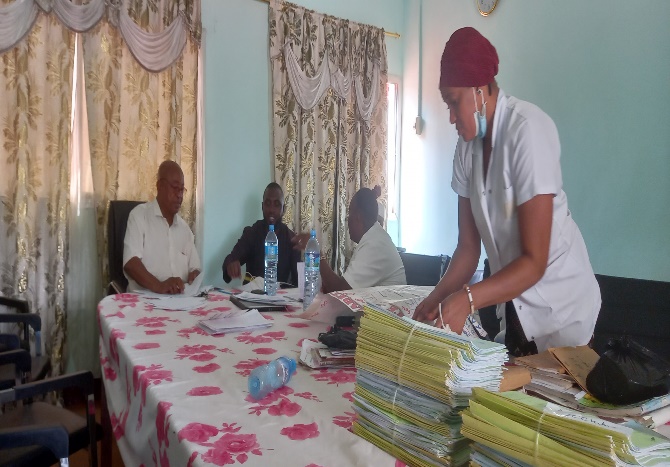 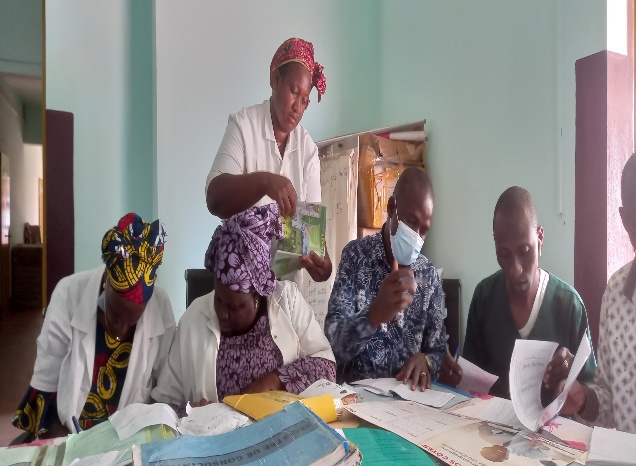 Evaluation des services de médecine 23/03/2022                            Evaluation des services de médecine 23/03/2022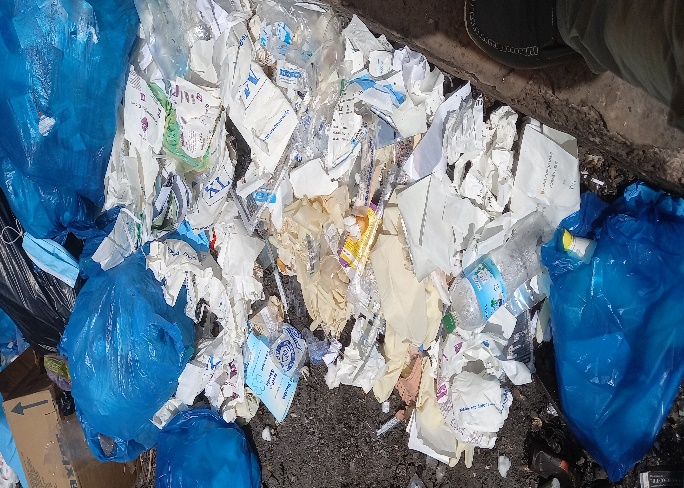 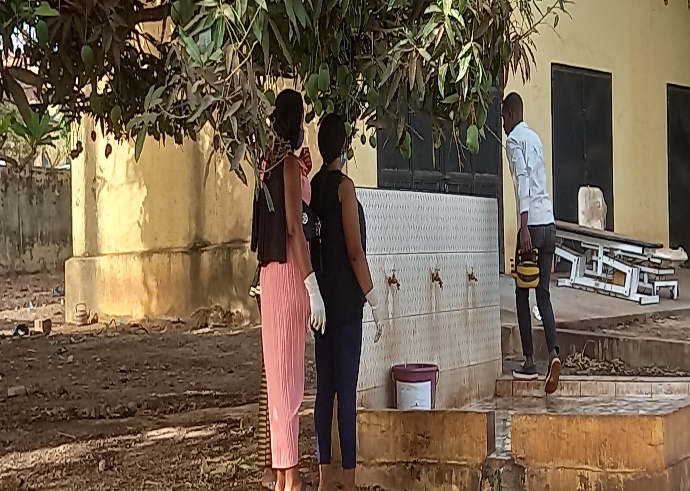   Photo tris des ordures 22/03/2022                                                       Photo relative à la PCI 22/03/2022       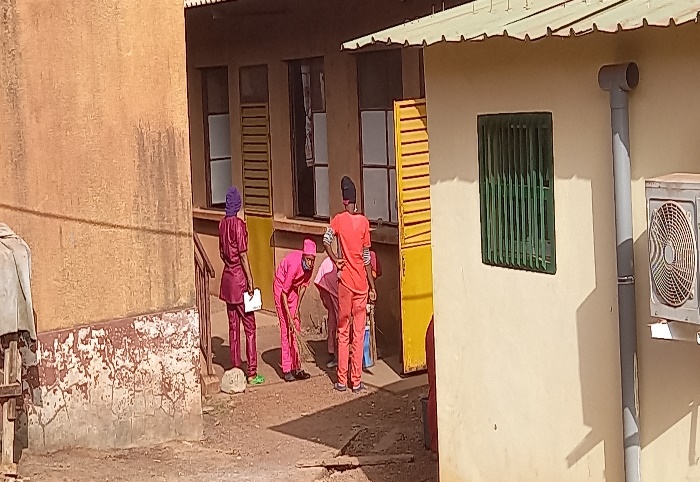 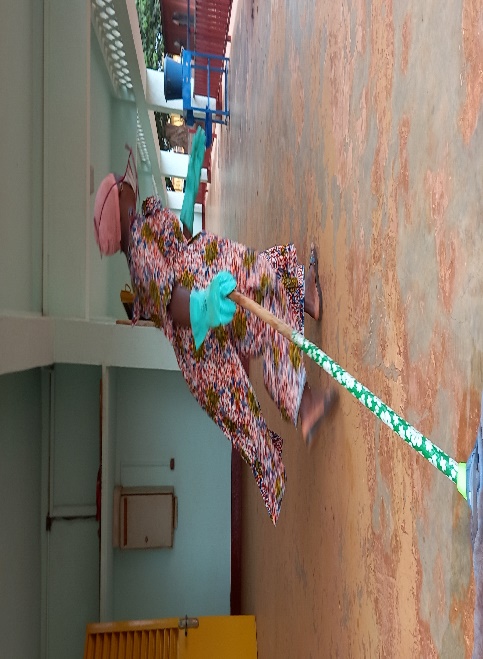 Photo PCI service maternité 22/03/2022                                           Photos port d’EPI par agent d’entretien 25/03/2022Performance des structures par domaine/dimension (Centres de santé)Centres de santéPerformance des services par domaine/dimension (Hôpital)Résultats de l’enquête terrain (indicateurs traceurs) PEV, CPNDPS (district)Plans d’amélioration par type de structures Plan d’amélioration CS					 CSServicesHôpitaux/ServicesDPS/ServiceGarambéCPC, PEV, CPN, PF, PTME, PV, PCIMaternitéPrévention et lutte contre la maladieHafiaCPC, PEV, CPN, PF, PTME, PV, PCIMédecine généralePharmacieDara-LabéCPC, PEV, CPN, PF, PTME, PV, PCIPédiatrieStatistiquesDiariCPC, PEV, CPN, PF, PTME, PV, PCIChirurgieSanté scolaireDakaCPC, PEV, CPN, PF, PTME, PV, PCILaboratoireChaine de froidPéllelCPC, PEV, CPN, PF, PTME, PV, PCIUrgenceService PFR BowlokoCPC, PEV, CPN, PF, PTME, PV, PCIImagerieService à base communautaireDaleinCPC, PEV, CPN, PF, PTME, PV, PCIPharmacieKouramanguiCPC, PEV, CPN, PF, PTME, PV, PCICabinet dentaireLombonnaCPC, PEV, CPN, PF, PTME, PV, PCIMaintenancePopodaraCPC, PEV, CPN, PF, PTME, PV, PCIDirectionTountourounCPC, PEV, CPN, PF, PTME, PV, PCIDionfoCPC, PEV, CPN, PF, PTME, PV, PCISannouCPC, PEV, CPN, PF, PTME, PV, PCIKaalanCPC, PEV, CPN, PF, PTME, PV, PCINoussyCPC, PEV, CPN, PF, PTME, PV, PCIFafabhéCPC, PEV, CPN, PF, PTME, PV, PCILey-sareCPC, PEV, CPN, PF, PTME, PV, PCIPrénoms et nomFonctionProvenanceContact téléphoneContact emailDr Sékou Sidate SYLLADPSDPS Dalaba620 05 57 76Sidate2006@gmail.com Dr Thierno Ibrahima DialloPFRDPS/Labé622 97 27 57diallopresident45@gmail.com  Dr Thierno Oumar BARRYECDDPS Labé620 03 99 76Dr Abdoulaye Fodé DIALLOPF/ComDPS Labé622 16 18 26adoulay2@hotmail.com Dr Mohamed Bako KEITAATDDPS/Labé622-56-51-11dr.bako47@gmail.com Dr Cécé Paquilé BalamouChef LABO/CSU SabouMamou628 46 81 20cecekpakilebalamou@gamil.com Kadiatou Sadio DIALLOGest déchets VaccinDPS Labé622 47 51 47diallokadiatousadio10@gmail.com   Amadou Sadio DIALLOPF/NutritionDPS LabéAdama DIOPResp.V2GIZ/Mamou623 75 96 46adama.diop@giz.de  Ibrahima DIALLOGDD Covid-19DPS Labé628 74 60 49diallomamou2015@gmailcom    Dr Dembalaye KouyatéChef service chirurgieHRM Mamou620 23 02 03kdembalaye@gmail.com  Dr Mamadou Saliou souaréMédecin à la MaternitéHRM Mamou620 11 24 01salioudalanda@gmail.com  Sitapha SAVANEChef section BactériologieHR Labé622 87 82 11sitaphasavan2018@gmail.com   N’Famara BANGOURAChef service CTEPiLHR abé622 33 05 44kampomynatal@gmail.com  Fatoumata Binta DIALLOSurveillante GénéraleHR Labé628 49 16 56fbintadiallo71@gmail.com N°StructuresNombre d’activités planifiéesNombre d’activités réaliséesTaux de réalisation1Daka8787%2Péllel8787%3Kaalan7686%4Lombonna8675%5Diari12867%6Bowloko8563%7Dara-Labé11655%8Hafia10550%9Garambé10440%10Sannou8338%11Fafabhé13431%12Noussy8225%13Ley-sare8225%14Dionfo8225%15Popodara8113%16Dalein400%17Kouramangui600%18Tountouroun400%TotalTotal1496846%StructuresNombre d’activités planifiéesNombre d’activités réaliséesTaux de réalisationDPS 4250%StructuresNombre d’activités planifiéesNombre d’activités réaliséesTaux de réalisationPharmacie11100%Cabinet Dentaire2150%Pédiatrie4125%Maternité5120%Chirurgie200%Médecine Générale400%Imagerie100%Direction300%Laboratoire000% Urgences000% Maintenance00 0%TOTAL22418%Centre de santéAuto-évaluation 2ème semestre 2021 (A)Audit 2ème semestre 2021 (B)Ecart (B – A)Bowloko59%70%11%Dalein53%63%10%Ley-sare53%60%7%Garambé48%51%3%Pellel64%66%2%Kouramangui64%64%0%Lombonna64%62%-2%Noussy59%57%-2%Sannou63%61%-2%Fafabhé71%64%-7%Popodara64%57%-7%Daka79%71%-8%Hafia61%51%-10%Dionfo64%53%-11%Kaalan63%52%-11%Diari65%51%-14%Dara-Labé59%42%-17%Tountouroun50%46%-4Moyenne60%58%-2%N°DPSAuto-évaluation 2ème semestre 2021 (A)Audit 2ème semestre 2021 (B)Ecart (B-A)MoyenneMoyenne71%45%-26%N°Hôpital/ServiceAuto évaluation S2 2021 (A)Contre-Monitorage Amélioré S2 2021 (B)Ecart (B-A)1Urgence727422Laboratoire8568-173Pharmacie8365-184Médecine générale 8063-175Pédiatrie7859-196Imagerie8258-247maintenance6355-88Chirurgie8553-329Maternité7849-2910Cabinet Dentaire9546-4911Direction6232-30MoyenneMoyenne7957-22Centre de SantéCMA 1er semestre 2021 (A)CMA 2ème semestre 2021 (B)Ecart (B-A)Noussy49%57%8%Sannou53%61%8%Fafabhé58%64%6%Kaalan46%52%6%Diari46%51%5%Dionfo49%53%4%Ley-sare57%60%3%Daka69%71%2%Dara-Labé42%42%0%Pellel66%66%0%Hafia51%51%0%Bowloko71%70%-1%Kouramangui65%64%-1%Garambé59%51%-8%Lombonna71%62%-9%Popodara72%57%-15%Dalein79%63%-16%Tountouroun66%46%-20%Moyenne58%58%0%N°DPSContre Monitorage Amélioré 1er semestre 2021 (A)Contre Monitorage Amélioré 2ème semestre 2021 (B)Ecart (B-A)MoyenneMoyenne74%45%-29%N°Hôpital/ServiceContre-Monitorage S1 2021 (A)Contre-Monitorage Amélioré S2 2021 (B)Ecart(B-A)1Urgence5774172Imagerie505883Pédiatrie575924Maternité5149-25Médecine générale 6663-36Pharmacie7365-87Maintenance6355-88Chirurgie6353-109Cabinet Dentaire5746-1110Laboratoire8068-1211Direction5332-21MoyenneMoyenne6157- 4N°Centre de SantéContre Monitorage Amélioré 2eme semestre 2020 (A)Contre Monitorage Amélioré 2eme semestre 2021 (B)Ecart(B-A)1Daka45%71%26%2Sannou45%61%16%3Kouramangui52%64%12%4Diari39%51%12%5Kaalan41%52%11%6Bowloko60%70%10%7Fafabhè54%64%10%8Garambé42%51%9%9Pellel59%66%7%10Lombonna56%62%6%11Dionfo47%53%6%12Dara-Labé37%42%5%13Hafia46%51%5%14Noussy55%57%2%15Ley-sarè59%60%1%16Dalein64%63%-1%17Tountouroun51%46%-5%18Popodara65%57%-8%MoyenneMoyenne51%57%6%N°DPSContre Monitorage Amélioré 2ème semestre 2020 (A)Contre Monitorage Amélioré 2ème semestre 2021 (B)Ecart (B-A)MoyenneMoyenne6245%-17%N°Hôpital/ServiceContre MA 2ème semestre 2020 (A)Contre MA 2ème semestre 2021 (B)Ecart (A – B)1Urgences667482Laboratoire686803Pharmacie6765-24Pédiatrie6659-75Cabinet Dentaire5346-76Chirurgie6253-97Imagerie7158-138Maintenance7055-159Maternité6449-1510Médecine générale 8163-1811Direction5432-22MoyenneMoyenne6657-9N°Centre de SantéContre Monitorage Amélioré 2eme semestre 2021 (B)1Daka71%2Bowloko70%3Pellel66%4Fafabhè64%5Kouramangui64%6Dalein63%7Lombonna62%8Sannou61%9Ley-sarè60%10Noussy57%11Popodara57%12Dionfo53%13Kaalan52%14Diari51%15Garambé51%16Hafia51%17Tountouroun46%18Dara-Labé42%N°Hôpital/ServiceContre-Monitorage Amélioré S2 2021 (A) 1Urgences74%2Laboratoire68%3Pharmacie65%4Médecine générale 63%5Pédiatrie59%6Imagerie58%7Maintenance55%8Chirurgie53%9Maternité49%10Cabinet Dentaire46%11Direction32%StructuresContre monitorage S1-2021 (A)Contre monitorage S2-2021 (B)Ecart (B – A)Centre de santé58%58%0%Hôpital 61%47%-14%DPS74%45%-29%Moyenne64%50%-14StructuresContre monitorage S2-2020 (A)Contre monitorage S2-2021 (B)Ecart (B – A)Centre de santé55%58%3%Hôpital 59%47%-12%DPS65%45%-20%Moyenne64%50%-14%StructureDomaine1Domaine1Domaine1Domaine2Domaine2Domaine2Domaine3Domaine3Domaine3Domaine3Domaine4Domaine4Domaine4Domaine4Domaine5Domaine5Domaine5Domaine5TotalTotalTotalStructureCMA-S1(2021)CMA-S2(2021)Moy.CMA-S1(2021)CMA-S2(2021)Moy.CMA-S1(2022)CMA-S2(2021)Moy.CMA-S1(2021)CMA-S1(2021)CMA-S2(2021)Moy.CMA-S1(2021)CMA-S1(2021)CMA-S2(2021)Moy.CMA-S1(2021)CMA-S1(2021)CMA-S2(2021)Moy.Garambé69%56%63%63%59%61%57%46%52%34%34%28%14%75%75%69%35%60%60%52%56%Hafia69%75%72%41%53%47%57%46%52%0%0%25%13%66%66%69%35%47%47%54%50%Dara Labé81%50%66%34%50%42%29%32%31%31%31%31%16%53%53%50%25%46%46%43%44%Diari56%75%66%53%41%47%50%54%52%31%31%50%25%56%56%50%25%49%49%54%52%Daka81%81%81%78%69%74%61%71%66%41%41%56%28%88%88%84%42%70%70%72%71%Pellel88%88%88%75%63%69%64%64%64%41%41%47%24%66%66%81%41%67%67%69%68%Fafabhé75%81%78%63%78%71%54%57%56%56%56%38%19%50%50%72%36%60%60%65%62%Leysaré50%81%66%56%72%64%54%71%63%56%56%44%22%66%66%44%22%56%56%62%59%Dionfo69%69%69%47%50%49%54%61%58%47%47%40%20%41%41%58%29%52%52%56%54%Sannou63%88%76%50%66%58%50%50%50%41%41%34%17%66%66%78%39%54%54%63%59%Kalan75%50%63%50%63%57%29%46%38%31%31%31%16%56%56%69%35%48%48%52%50%Noussy69%81%75%44%66%55%43%57%50%41%41%28%14%59%59%66%33%51%51%60%55%Dalein100%81%91%78%53%66%86%68%77%56%56%50%25%81%81%72%36%80%80%65%73%Tountouroun63%81%72%63%44%54%71%39%55%44%44%31%16%88%88%50%25%66%66%49%57%Kouramangui94%88%91%69%59%64%57%61%59%53%53%53%27%66%66%69%35%68%68%66%67%Popodara69%81%75%75%66%71%79%43%61%47%47%44%22%88%88%63%32%72%72%59%66%Lombonna88%75%82%72%72%72%64%50%57%56%56%50%25%81%81%69%35%72%72%63%68%Bowloko69%88%79%72%69%71%79%64%72%63%63%56%28%72%72%81%41%71%71%72%71%Total74%76%75%60%61%61%58%54%56%43%43%41%21%68%68%66%33%60%60%60%60%Domaines          ServicesDomaine1Domaine1Domaine1Domaine2Domaine2Domaine2Domaine3Domaine3Domaine3Domaine4Domaine4Domaine4Domaine5Domaine5Domaine5TotalTotalTotalDomaines          ServicesCMA S1CMAS2Moy.S1CMAS2Moy.S1CMAS2Moy.S1CMAS2Moy.S1CMAS2Moy.S1CMAS2Moy.Urgence69%81%75%70%66%68%38%0%19%20%75%48%67%85%76%57%74%66%Laboratoire100%70%85%60%69%65%38%50%44%75%100%88%63%68%66%Pharmacie70%67%69%81%50%66%81%50%66%100%100%100%80%65%73%Médecine générale69%69%69%50%68%59%25%30%28%100%100%100%57%63%60%Pédiatrie81%75%78%67%59%63%38%38%19%45%32%88%75%82%63%59%61%Imagerie63%63%63%44%50%47%25%25%25%75%100%88%50%56%53%maintenance81%100%91%61%50%56%55%028%88%100%94%66%55%61%Chirurgie63%56%60%44%58%51%75%19%47%50%88%69%57%53%55%Maternité75%69%72%56%50%53%55%52%54%19%31%25%35%35%35%51%49%50%cabinet Dentaire67%69%68%67%33%50%88%38%63%88%75%82%73%46%60%Direction50%38%44%69%38%54%71%17%44%39%36%38%53%32%43%Hôpital 65%60%63%63%50%57%48%44%46%63%48%56%36%32%34%54%47%51%Centre de santéPEVPEVPEVPEVPEVCPNCPNCPNCPNCPNCentre de santéNombre de fiches sélectionnéesNombre de fiches répondants aux critères% répondant aux critèreCE Contre MA S1-2021CE réelleNombre de fiches sélectionnéesNombre de fiches répondants aux critères% répondant aux critèresCE Contre MA S1-2021CE réelleGarambé10220%39%23%10330%40%35%Hafia10990%43%67%10880%38%59%Dara Labé10550%37%44%10550%19%35%Diari1010100%31%66%10880%28%54%Daka1010100%77%89%10880%76%78%Pellel1010100%44%72%10990%64%77%Fafabhé10880%64%72%1010100%64%82%Ley Saré1010100%60%80%1010100%60%80%Dionfo1010100%53%77%1010100%53%77%Sannou1010100%61%81%1010100%61%81%Kalan10880%52%66%10770%52%61%Noussy10770%57%64%1010100%57%79%Dalein10880%77%79%10660%69%65%Tountouroun10770%55%63%10990%35%63%Kouramangui10880%59%70%10770%38%54%Popodara10770%64%67%10880%73%77%Lombonna10220%71%46%10330%39%35%Bowloko10880%91%86%1010100%82%91%Total18013977%58%67%18014178%53%66%StructuresDomaine1Domaine1Domaine1Domaine 2Domaine 2Domaine 2Domaine 3Domaine 3Domaine 3Domaine 4Domaine 4Domaine 4Domaine 5Domaine 5Domaine 5TotalTotalTotalStructuresHôpital65%60%63%63%50%57%48%44%46%63%48%56%36%32%34%54%47%51%CS74%76%75%60%61%61%58%54%56%43%41%21%68%66%33%60%60%60%DPSDistrict